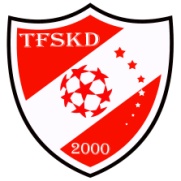 TÜRKİYE FUTBOL SAHA KOMİSERLERİ DERNEĞİANKARA ŞUBESİÜYE BAŞVURU FORMUTürkiye Futbol Saha Komiserleri Derneği Ankara Şubesine üye olmak istiyorum. …./…/201	Adı ve Soyadı                                                                                                                                                                                                                                                                          	      İmza	Dernek Üyeliğine kabul uygundur.S.N.KAYIT SIRA NO	01T.C.KİMLİK NO             02ADI ve SOYADI03BABA ADI04ANNE ADI05DOĞUM TARİHİ  YERİ 06DOĞUM YERİ İL-İLÇE07CİLT * SAYFA NO08KÜTÜK NO09MEENİ HALİ10TAHSİL DURUMU11MESLEĞİ12YABANCI DİL13KAN GRUBU14TELEFON CEP:                     	   İŞ:TELEFON CEP:                     	   İŞ:151617181920BAŞKANÜYEÜYEÜYEA D R E S        :Gayret mahallesi. Aşık Çelebi sokak No : 9  ( Hasan Doğan std )   06170   YENİMAHALLE / ANKARATELEFON        :( 0312 ) 3270525      fax : ( 0312 ) 3270525    Web : tfskd-ankara.org.tr  e mail: ankarafskd@gmail.comİ R T İ B A T    :Dilaver GÜRBÜZ : 0533 236 08 02         H.Mehmet GÜNGÖR  0505 542 36 70